§3641.  Temporary borrowingThe interstate board may authorize the borrowing of money by the interstate district (1) in anticipation of payments of operating and capital expenses by the member districts to the interstate district and (2) in anticipation of the issue of bonds or notes of the interstate district which have been authorized for the purpose of financing capital projects.  Such temporary borrowing shall be evidence by interest bearing or discounted notes of the interstate district.  The amount of notes issued in any fiscal year in anticipation of expense payments shall not exceed the amount of such payments received by the interstate district in the preceding fiscal year.  Notes issued under this section shall be payable within one year in the case of notes under clause (1) and 3 years in the case of notes under clause (2) from their respective dates, but the principal of and interest on notes issued for a shorter period may be renewed or paid from time to time by the issue of other notes, provided that the period from the date of an original note to the maturity of any note issued to renew or pay the same debt shall not exceed the maximum period permitted for the original loan.  [PL 1981, c. 693, §§ 5, 8 (NEW).]SECTION HISTORYPL 1981, c. 693, §§5,8 (NEW). The State of Maine claims a copyright in its codified statutes. If you intend to republish this material, we require that you include the following disclaimer in your publication:All copyrights and other rights to statutory text are reserved by the State of Maine. The text included in this publication reflects changes made through the First Regular and First Special Session of the 131st Maine Legislature and is current through November 1, 2023
                    . The text is subject to change without notice. It is a version that has not been officially certified by the Secretary of State. Refer to the Maine Revised Statutes Annotated and supplements for certified text.
                The Office of the Revisor of Statutes also requests that you send us one copy of any statutory publication you may produce. Our goal is not to restrict publishing activity, but to keep track of who is publishing what, to identify any needless duplication and to preserve the State's copyright rights.PLEASE NOTE: The Revisor's Office cannot perform research for or provide legal advice or interpretation of Maine law to the public. If you need legal assistance, please contact a qualified attorney.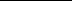 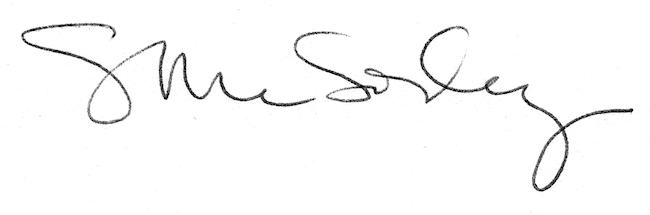 